CRUZ VERMELHA DE TIMOR-LESTE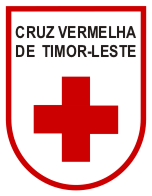 Rua Cristo Rei s/n, Bidau Santa-Ana Tel +670 3321688 Fax +670 3321688 Website: www.redcross.tlDili, Timor-Leste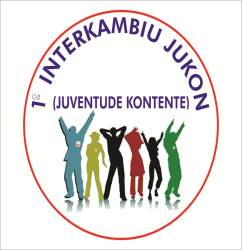 Programme For National Youth and Volunteer Camp (JUKON) Cruz Vermelha de Timor – Leste8th to 11th  June 2016, Eraulu Village , Ermera District, Timor-LesteDateTime8 June 20169 June 201610 June 201611 June 201612 June 201607.00-08.00BreakfastBreakfastBreakfastBreakfastBreakfast08.00-09.00RegistrationOpening CeremonyWorkshop : First Aid, CBHFA, DM, Healthy Youth, Public Speaking, Fundamental Principal, Child Protection, Peace and Conflict,Climate Change, Leadership, Fundraising, Livelihood, HIV/Aids.Service : Physical and Non Physical ActivitiesDeparture09.00-10.00RegistrationOpening CeremonyWorkshop : First Aid, CBHFA, DM, Healthy Youth, Public Speaking, Fundamental Principal, Child Protection, Peace and Conflict,Climate Change, Leadership, Fundraising, Livelihood, HIV/Aids.Service : Physical and Non Physical ActivitiesDeparture10.00-11.00RegistrationWorkshop : First Aid, CBHFA, DM, Healthy Youth, Public Speaking, Fundamental Principal, Child Protection, Peace and Conflict,Climate Change, Leadership, Fundraising, Livelihood, HIV/Aids.Workshop : First Aid, CBHFA, DM, Healthy Youth, Public Speaking, Fundamental Principal, Child Protection, Peace and Conflict,Climate Change, Leadership, Fundraising, Livelihood, HIV/Aids.Service : Physical and Non Physical ActivitiesDeparture11.00-12.00RegistrationWorkshop : First Aid, CBHFA, DM, Healthy Youth, Public Speaking, Fundamental Principal, Child Protection, Peace and Conflict,Climate Change, Leadership, Fundraising, Livelihood, HIV/Aids.Workshop : First Aid, CBHFA, DM, Healthy Youth, Public Speaking, Fundamental Principal, Child Protection, Peace and Conflict,Climate Change, Leadership, Fundraising, Livelihood, HIV/Aids.Service : Physical and Non Physical ActivitiesDeparture12.00-13.00LunchLunchLunchLunchDeparture13.00-14.00Pre-PreparationContinue WorkshopContinue WorkshopSimulation Disaster ManagementDeparture15.00-16.00Pre-PreparationFriendship SportsFriendship SportsSimulation Disaster ManagementDeparture16.00-17.00Pre-PreparationFriendship SportsFriendship SportsClosing CeremonyDeparture17.00-18.00Pre-PreparationOutbound ActivitiesOutbound ActivitiesClosing CeremonyDeparture18.00-19.00DinnerDinnerDinnerDinnerDeparture19.00-20.00Music and Culture dance performanceMusic and Culture dance performanceMusic and Culture dance performanceFarewell PerformanceDeparture20.00-21.00Music and Culture dance performanceMusic and Culture dance performanceMusic and Culture dance performanceFarewell PerformanceDeparture